NOMBRE DEL ESTUDIANTE: ___________________ FECHA:____________ GRADO:________________DOCENTE: ADRIANA SHIRLEY TORO ZABALA              AREA:_____________Escala A Utiliza De  1 A 5. Según Su Criterio escriba la calificacion Que Se Meresca Según Sus Compromisos Durante El Periodo OBSERVACION: ESTIMADO ESTUDIANTE , RECUERDE QUE SER SINCERO AL CONTESTAR LA AUTOEVALUACION DEMUESTRA SU GRADO DE HONESTIDAD Y LOS VALORES QUE POSEE.NASPPECTOS A EVALUAR1 – 1,92 - 2,93 -3,94 – 4,95DISCIPLINADISCIPLINADISCIPLINADISCIPLINADISCIPLINADISCIPLINADISCIPLINA1.soy puntual en las clases2.mantengo ordenado el salon y no escribo en los sitios del salon.3.Porto correctamente el uniforme escolarREALACION ENTRE COMPAÑEROSREALACION ENTRE COMPAÑEROSREALACION ENTRE COMPAÑEROSREALACION ENTRE COMPAÑEROSREALACION ENTRE COMPAÑEROSREALACION ENTRE COMPAÑEROSREALACION ENTRE COMPAÑEROS4.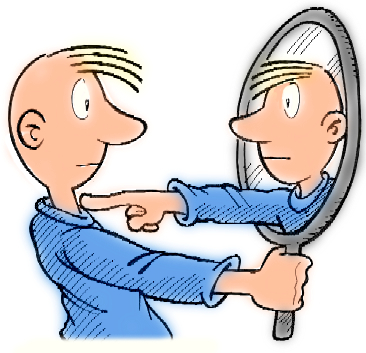 Respeto mis compañeros 5.Soy colaborador y participo en los trabajos grupales.ATENCION EN LAS CLASESATENCION EN LAS CLASESATENCION EN LAS CLASESATENCION EN LAS CLASESATENCION EN LAS CLASESATENCION EN LAS CLASESATENCION EN LAS CLASES6.Presto la debida atencion en clase7.Sigo las instrucciones del docenteINTERES EN LA CLASEINTERES EN LA CLASEINTERES EN LA CLASEINTERES EN LA CLASEINTERES EN LA CLASEINTERES EN LA CLASEINTERES EN LA CLASE8.Utilizo los instrumentos solicitados por docentes como parte de apoyo para el aprendizaje 9.Termino las actividades asignadas por el docentes a realizar en la clase.10.Me esfuerso en la realizacion y entrega putual de todas los trabajos tanto en la clase como para la casa.11.Organizo y copio la informacion de la clase en mi cuaderno12.Realizo pregunta coherentes sobre lo que no entiendo en la clase.PARTICIPACION EN LA CLASEPARTICIPACION EN LA CLASEPARTICIPACION EN LA CLASEPARTICIPACION EN LA CLASEPARTICIPACION EN LA CLASEPARTICIPACION EN LA CLASEPARTICIPACION EN LA CLASE13.participo de forma activa y regulanmente en el tablero14.realizo preguntas claras y oportunas15.evito hablar sobre temas que no son parte de la clase.16.expreso mi opiniones de forma razonable y coherente